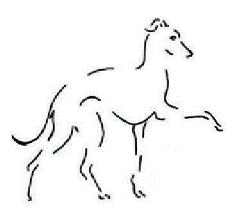 IGCA Approved Breed Mentor ApplicationName 		____________________________________________________________________Address	____________________________________________________________________		City__________________________________       St__________     Zip___________Phone		(_____________) ___________________________________        (provide best number to call you)Email		____________________________________________________________________How long have you been a member of IGCA?  _________________________Briefly list how you have been actively involved with Italian Greyhounds (i.e. conformation, performance events, breeder, owner handler, exhibitor, etc.) Include length of time.____________________________________________________________________________________________________________________________________________________________________________________________________________________________________________________________________________________________________________________________________________________________________________________________________________________________________________________________________________List all dog related clubs of which you are a member:________________________________________________________________________________________________________________________________________________________________________________________________________________________________________________________________________________________________________________________________________________________________________________How many IG litters have you bred? ________How many AKC Champions have you produced in your litter(s)? _________List the registered names of four champions from your litter(s):________________________________________________________________________________________________________________________________________________________________________________________________________________________________________________________________________________________________________________________________________________________________________________Are you currently or have you served in any Italian Greyhound Club volunteer capacity?    Y         NIf yes, please list a few of the most recent and include the year:_____________________________________________________________________________           _______________________________________________________________________________________           _______________________________________________________________________________________           _______________________________________________________________________________________           __________Have you attended any IGCA Judge’s Education Seminars?    Y           N            If yes, where and what year?____________________________________________________________________________________________________________________________________________________________________           _______________________________________________________________________________________     __________Have you handled exhibit dogs in the seminar?        Y NAre you interested in presenting the IGCA Judge’s Education Seminar slide presentation at an IG Specialty or in conjunction with other Judge’s Education Seminar Groups?    Y             NHow far are you willing to travel to mentor perspective judges or present a seminar?   ________________________What experience have you had in conducting education/training classes or public speaking? __________________________________________________________________________________________________________________________________________________________________________________________________________Are you available to conduct ringside mentoring at local All-Breed Shows and IG Specialties?  Y            NPlease include any knowledge or other experience you feel would benefit the IGCA Judges Education program and potential judges:________________________________________________________________________________________________________________________________________________________________________________________Signature _____________________________________________________      Date ________________________Print Name____________________________________________________Thank you for showing interest in the IGCA Approved Breed Mentor program.  Mail or scan/email application to:Kim Brinker, IGCA Judges Education Coordinator1804 Zientara LoopThe Villages, FL  32163sierravue@aol.com*Continue on back of pages if you need more room to elaborate on answers.Revised 12/26/22 KB